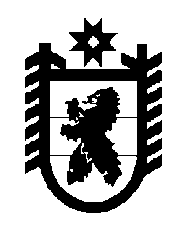 Российская Федерация Республика Карелия    УКАЗГЛАВЫ РЕСПУБЛИКИ КАРЕЛИЯО Тельнове О.В.В соответствии с пунктом 10 статьи 51 Конституции Республики Карелия освободить 26 марта 2017 года Тельнова Олега Владимировича от должности Первого заместителя Главы Республики Карелия – Премьер-министра Правительства Республики Карелия по собственному желанию.Временно исполняющий обязанности
Главы Республики Карелия                                                  А.О. Парфенчиковг. Петрозаводск26 марта 2017 года№ 40